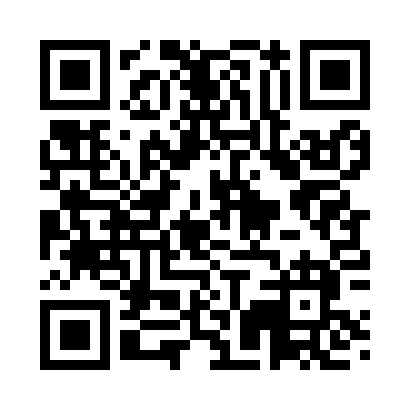 Prayer times for Soldier Summit, Utah, USAMon 1 Jul 2024 - Wed 31 Jul 2024High Latitude Method: Angle Based RulePrayer Calculation Method: Islamic Society of North AmericaAsar Calculation Method: ShafiPrayer times provided by https://www.salahtimes.comDateDayFajrSunriseDhuhrAsrMaghribIsha1Mon4:236:001:285:278:5710:332Tue4:246:001:295:278:5710:333Wed4:256:011:295:278:5610:334Thu4:256:011:295:278:5610:325Fri4:266:021:295:278:5610:326Sat4:276:031:295:278:5610:317Sun4:286:031:295:278:5510:318Mon4:296:041:305:278:5510:309Tue4:306:051:305:278:5510:2910Wed4:316:051:305:278:5410:2911Thu4:326:061:305:278:5410:2812Fri4:336:071:305:278:5310:2713Sat4:346:071:305:278:5310:2614Sun4:356:081:305:278:5210:2515Mon4:366:091:305:278:5210:2516Tue4:376:101:305:278:5110:2417Wed4:386:101:315:278:5010:2318Thu4:396:111:315:278:5010:2219Fri4:406:121:315:278:4910:2120Sat4:416:131:315:278:4810:1921Sun4:436:141:315:278:4710:1822Mon4:446:151:315:268:4710:1723Tue4:456:151:315:268:4610:1624Wed4:466:161:315:268:4510:1525Thu4:486:171:315:268:4410:1426Fri4:496:181:315:268:4310:1227Sat4:506:191:315:258:4210:1128Sun4:516:201:315:258:4110:1029Mon4:536:211:315:258:4010:0830Tue4:546:221:315:258:3910:0731Wed4:556:231:315:248:3810:06